  Câmara Municipal de Guarujá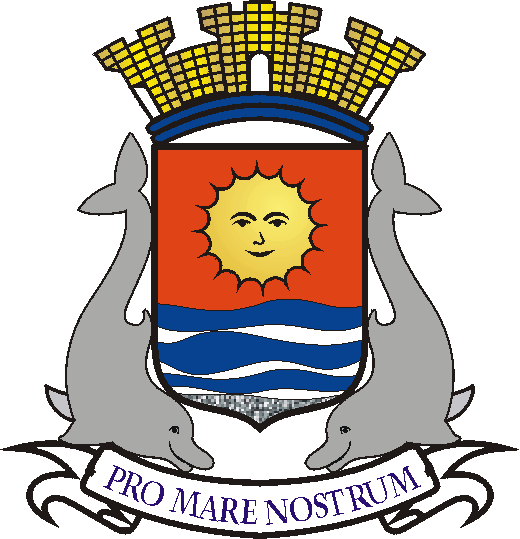 ESTADO DE SÃO PAULOMATÉRIA: Projeto de Lei 025/2017, que inclui no calendário oficial de eventos a 'Romaria Ciclística ao Santuário Nacional de Nossa Senhora de Aparecida'. Do vereador Nicolaci (DEM) DATA: 18/04/2017OBJETIVO: Reconhecer uma tradição entre ciclistas de Guarujá e Vicente de Carvalho, que se reúnem anualmente para aliar a devoção pela religião e pelo esporte. E estimular hábitos saudáveis entre a população.RESULTADO: APROVADA POR UNANIMIDADE TIPO DE VOTAÇÃO: NOMINALÀ FAVOR - Andressa Sales Strambeck da Costa, Carlos Eduardo Vargas da Silva,  Edmar Lima dos Santos, Fernando Martins dos Santos, Joel Agostinho de Jesus, José Francinaldo Ferreira de Vasconcelos, José Nilton Lima de Oliveira, José Teles de Andrade Junior, Luciano de Moraes Rocha, Manoel Francisco dos Santos Filho, Marcos Pereira de Azevedo, Mário Lúcio da Conceição, Mauro Teixeira, Raphael Vitiello Silva, Ronald Luiz Nicolaci Fincatti, Sergio Jesus dos Passos.CONTRA - NinguémABSTENÇÕES - NenhumaFALTAS – Nenhuma*As votações simbólicas (ou seja, apuradas visualmente, a partir de movimentos e sinalizações gestuais) estão sujeitas a equívocos.
** As informações que constam neste placar são obtidas junto ao presidente da Casa, após o término das sessões.*** O presidente da Câmara só vota em casos de necessidade de desempate.